Person SpecificationTeachers and Support Staff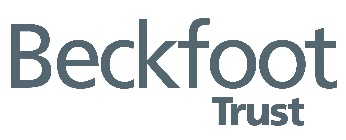 Person SpecificationTeachers and Support StaffPerson SpecificationTeachers and Support StaffRole:Essential RequirementsHow IdentifiedQualificationsApplicationExperienceApplicationReferencesInterviewTraining ApplicationInterviewKnowledge, Skills and AbilityApplicationInterviewPersonal CircumstancesApplicationInterviewDisposition and AttitudeApplicationInterviewReferencesPhysicalReferencesInterviewEqualityA commitment to, and evidence of, promoting diversity and equal opportunities within the Trust, the curriculum and employment practice.ApplicationInterview